День пожилых людей 4 октября  Центральная библиотека, совместно с РДК и Агроколледжем в Парке материнской славы ко Дню пожилого человека провела музыкально-развлекательный час «Пусть будет теплой осень жизни!». Были оформлены книжные выставки: «Комсомол моя судьба», «Секреты красоты и здоровья», «Ә шулай да көз матур”, “Яңа китап”.   В адрес уважаемых ветеранов  прозвучало много теплых слов, поздравлений и музыкальных номеров. Работники библиотеки пригласили на сцену самого «взрослого» гостя, поздравили  юбиляров 2017года, вручив небольшие подарки, провели  занимательную лотерею с призами. Все участники мероприятия проявили активность и позитивное настроение. Завершил праздник веселый флеш-моб.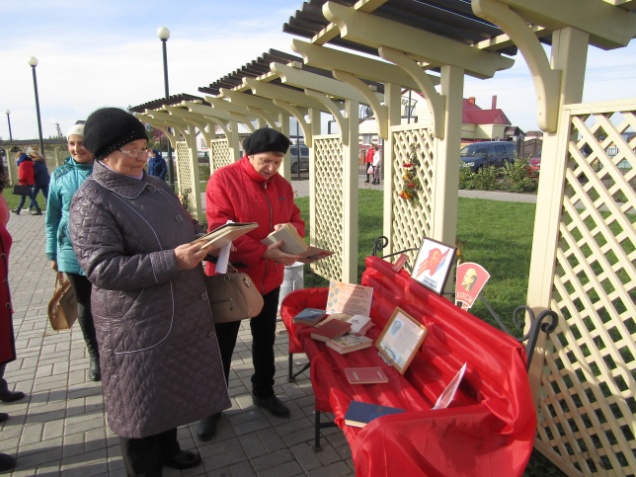 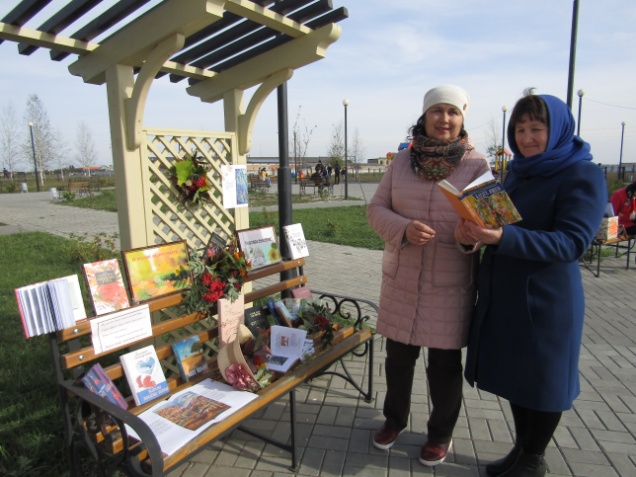 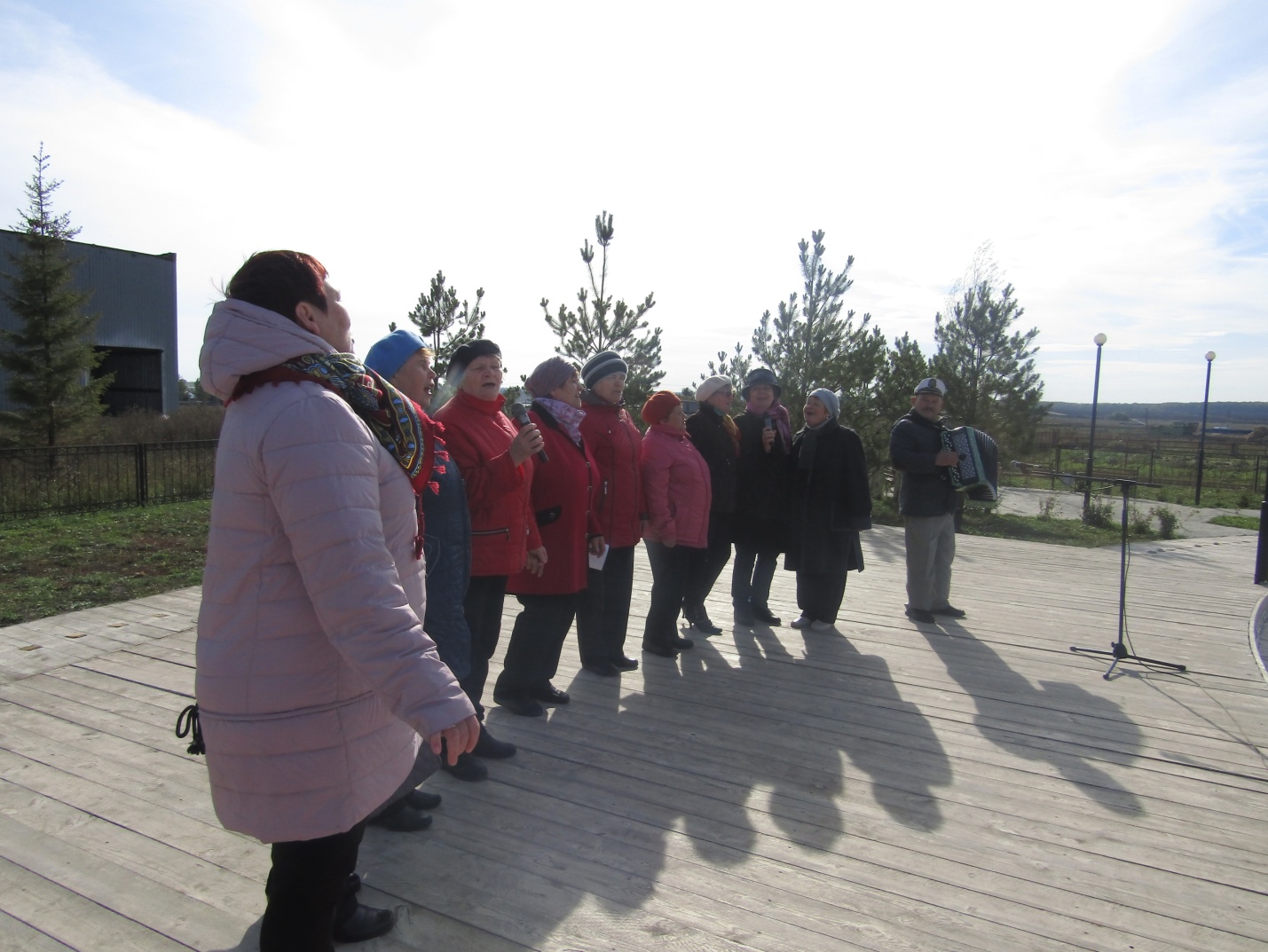 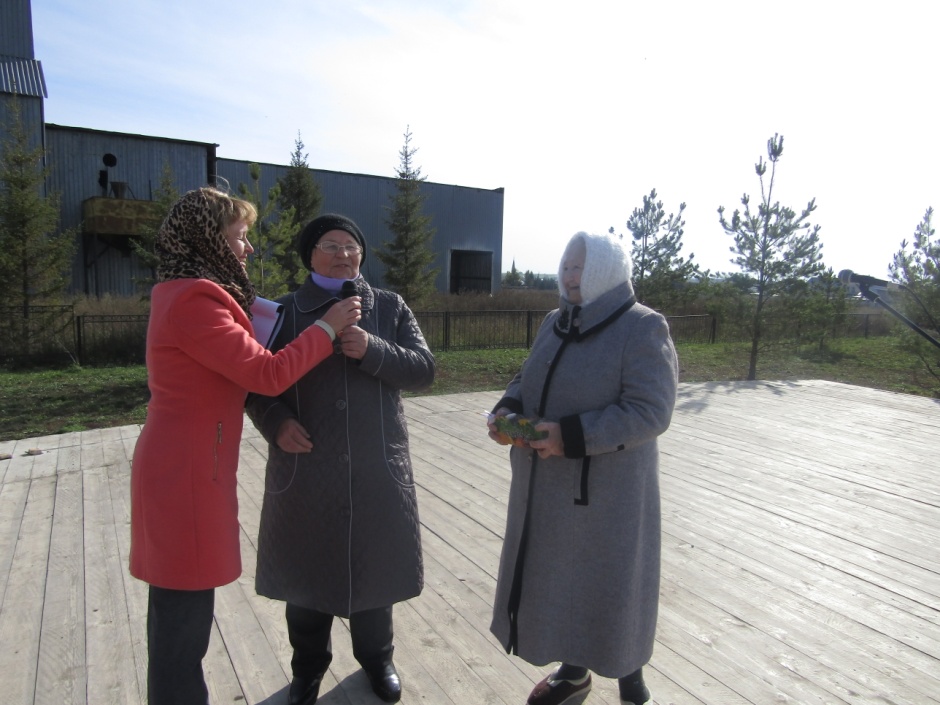 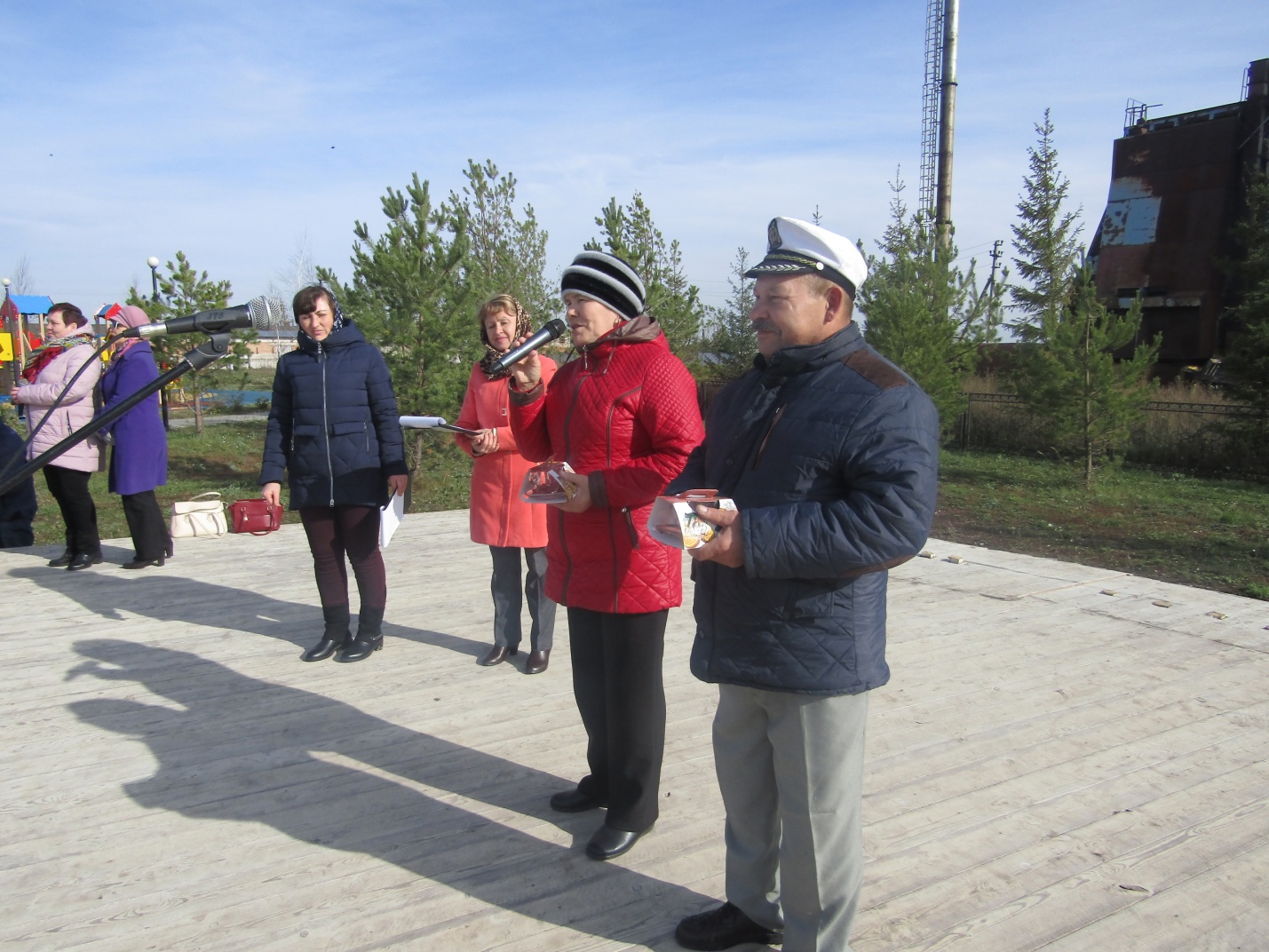 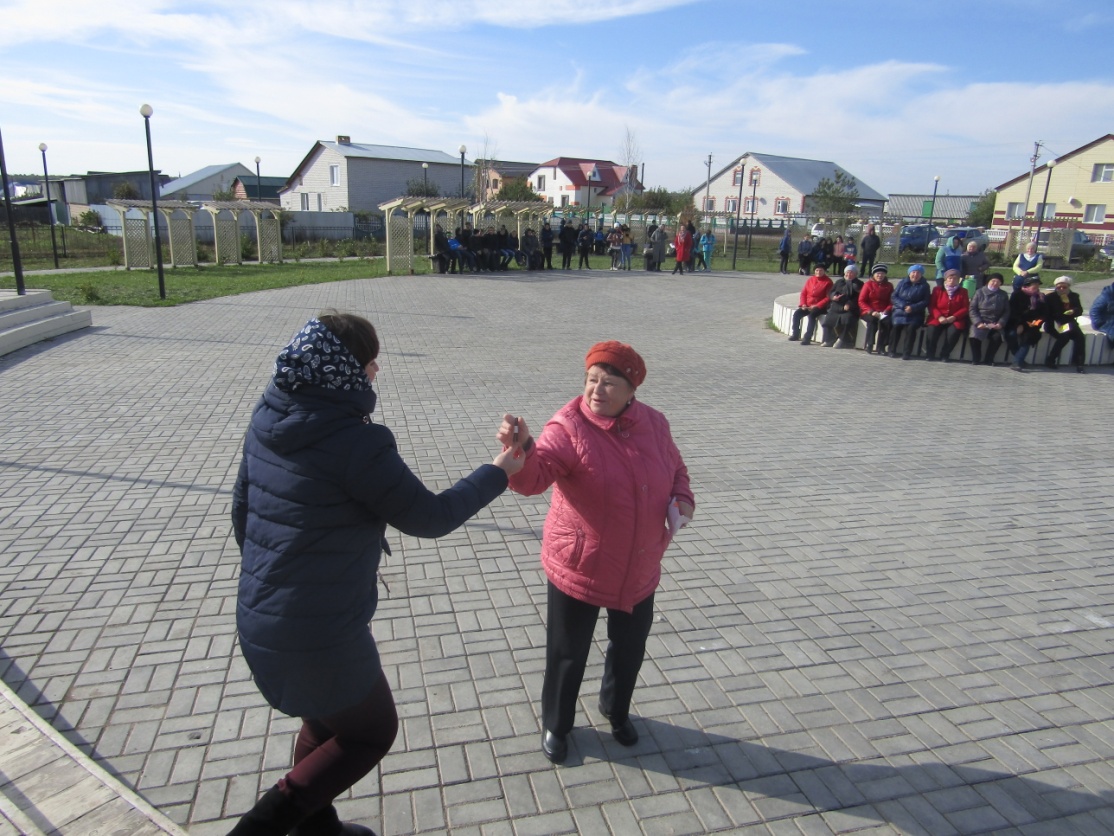 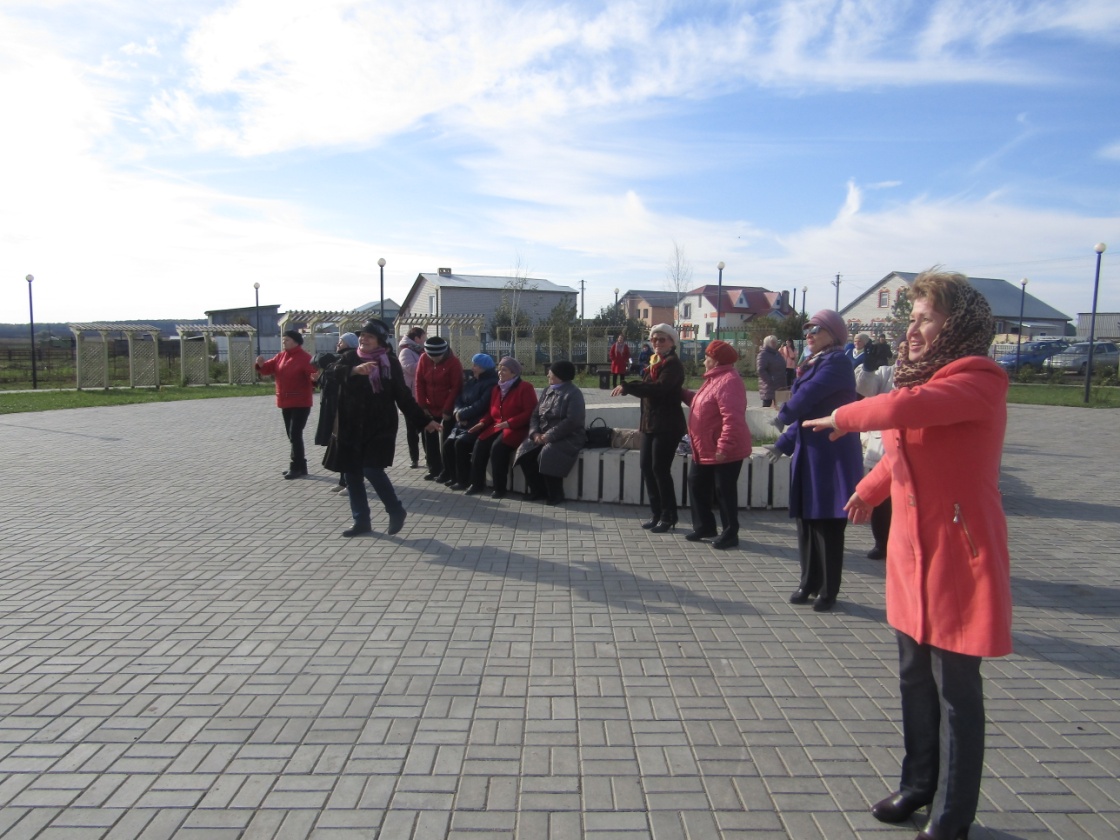 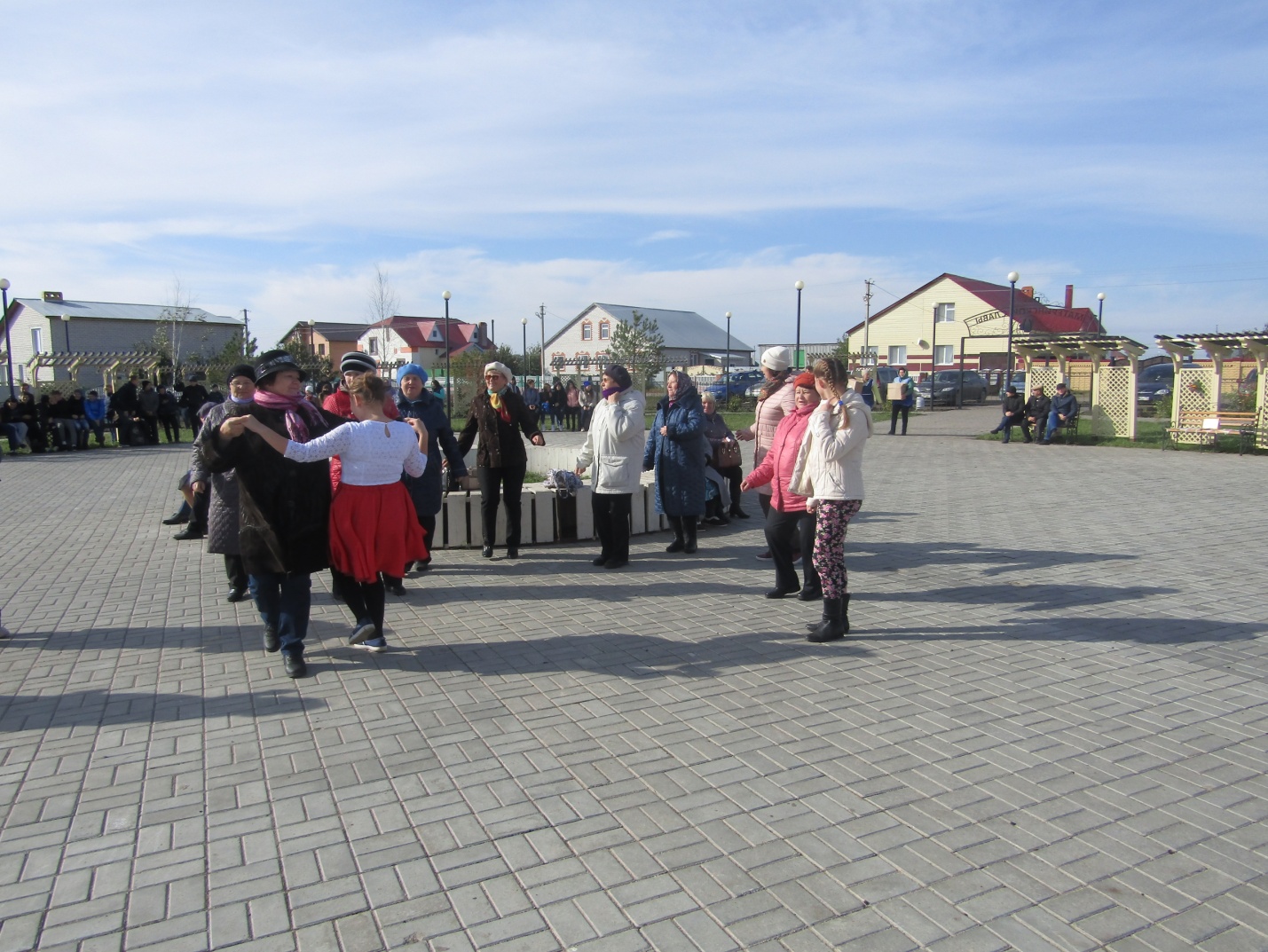 